Patient #: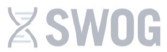 Patient Initials (L,FM):           Collection Date: Surg Path:                                      Microns:   Block #:                          Tissue Type:Patient #:Patient Initials (L,FM):           Collection Date: Surg Path:                                      Microns:   Block #:                          Tissue Type:Patient #:Patient Initials (L,FM):           Collection Date: Surg Path:                                      Microns:   Block #:                          Tissue Type:Patient #:Patient Initials (L,FM):           Collection Date: Surg Path:                                      Microns:   Block #:                          Tissue Type:Patient #:Patient Initials (L,FM):           Collection Date: Surg Path:                                      Microns:   Block #:                          Tissue Type:Patient #:Patient Initials (L,FM):           Collection Date: Surg Path:                                      Microns:   Block #:                          Tissue Type:Patient #:Patient Initials (L,FM):           Collection Date: Surg Path:                                      Microns:   Block #:                          Tissue Type:Patient #:Patient Initials (L,FM):           Collection Date: Surg Path:                                      Microns:   Block #:                          Tissue Type:Patient #:Patient Initials (L,FM):           Collection Date: Surg Path:                                      Microns:   Block #:                          Tissue Type:Patient #:Patient Initials (L,FM):           Collection Date: Surg Path:                                      Microns:   Block #:                          Tissue Type:Patient #:Patient Initials (L,FM):           Collection Date: Surg Path:                                      Microns:   Block #:                          Tissue Type:Patient #:Patient Initials (L,FM):           Collection Date: Surg Path:                                      Microns:   Block #:                          Tissue Type:Patient #:Patient Initials (L,FM):           Collection Date: Surg Path:                                      Microns:   Block #:                          Tissue Type:Patient #:Patient Initials (L,FM):           Collection Date: Surg Path:                                      Microns:   Block #:                          Tissue Type:Patient #:Patient Initials (L,FM):           Collection Date: Surg Path:                                      Microns:   Block #:                          Tissue Type:Patient #:Patient Initials (L,FM):           Collection Date: Surg Path:                                      Microns:   Block #:                          Tissue Type:Patient #:Patient Initials (L,FM):           Collection Date: Surg Path:                                      Microns:   Block #:                          Tissue Type:Patient #:Patient Initials (L,FM):           Collection Date: Surg Path:                                      Microns:   Block #:                          Tissue Type:Patient #:Patient Initials (L,FM):           Collection Date: Surg Path:                                      Microns:   Block #:                          Tissue Type:Patient #:Patient Initials (L,FM):           Collection Date: Surg Path:                                      Microns:   Block #:                          Tissue Type:Patient #:Patient Initials (L,FM):           Collection Date: Surg Path:                                      Microns:   Block #:                          Tissue Type:Patient #:Patient Initials (L,FM):           Collection Date: Surg Path:                                      Microns:   Block #:                          Tissue Type:Patient #:Patient Initials (L,FM):           Collection Date: Surg Path:                                      Microns:   Block #:                          Tissue Type:Patient #:Patient Initials (L,FM):           Collection Date: Surg Path:                                      Microns:   Block #:                          Tissue Type:Patient #:Patient Initials (L,FM):           Collection Date: Surg Path:                                      Microns:   Block #:                          Tissue Type:Patient #:Patient Initials (L,FM):           Collection Date: Surg Path:                                      Microns:   Block #:                          Tissue Type:Patient #:Patient Initials (L,FM):           Collection Date: Surg Path:                                      Microns:   Block #:                          Tissue Type:Patient #:Patient Initials (L,FM):           Collection Date: Surg Path:                                      Microns:   Block #:                          Tissue Type:Patient #:Patient Initials (L,FM):           Collection Date: Surg Path:                                      Microns:   Block #:                          Tissue Type:Patient #:Patient Initials (L,FM):           Collection Date: Surg Path:                                      Microns:   Block #:                          Tissue Type: